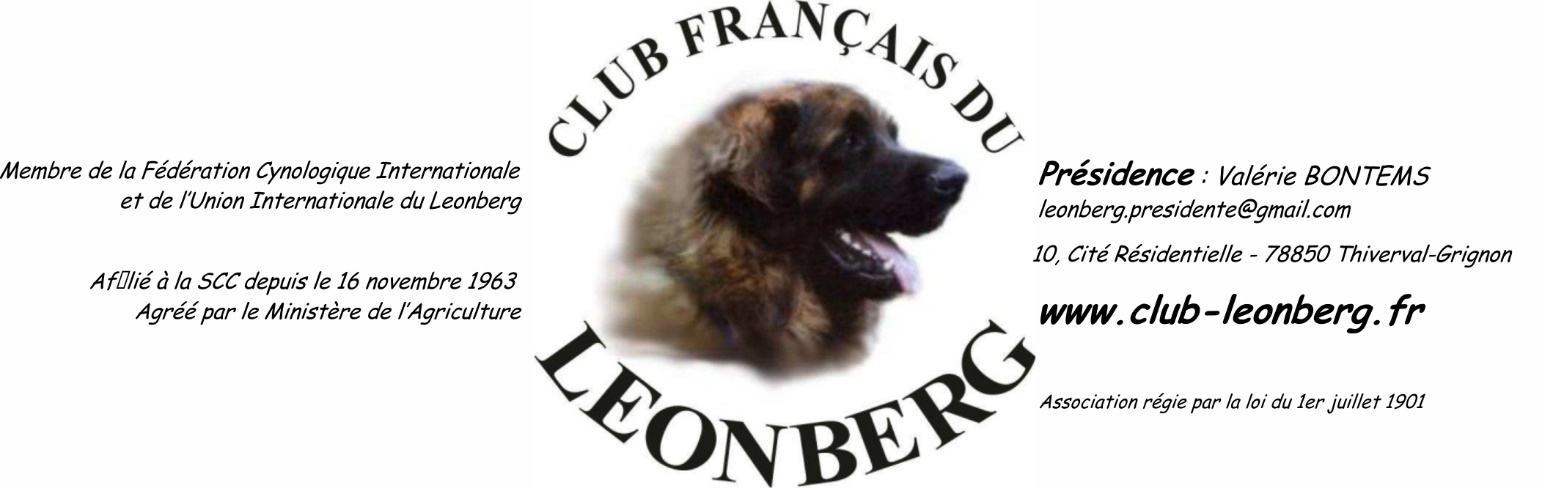 Lesneven, le 25/06/19										Nelly GONELLA										En Sicrou										81470 CAMBON LES LAVAURBonjour,Bien reçu le dossier de votre chien :MESTER Ello No Rebatpour son inscription au Niveau  4Son dossier est complet et son niveau 4  paraîtra dans la revue 174 du Club Français du Leonberg ainsi que dans la demande de cotation à la SCC de fin Juin 2019Sincères salutationsClaire Geffroy2ème Vice Présidente